Школа са домом за ученике оштећеног слуха, 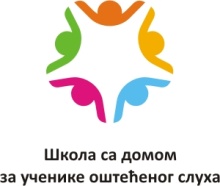 ул.Старине Новака бр.3334 000 Крагујевацтел: 034/323-662број: 829-01датум: 18.06.2020. годинаНа основу члана 116. Закона о јавним набавкама (''Службени гласник РС'' број 124/12, 14/2015 и 68/2015)ШКОЛА СА ДОМОМ ЗА УЧЕНИКЕ ОШТЕЋЕНОГ СЛУХАУ КРАГУЈЕВЦУО б ј а в љ у ј еОБАВЕШТЕЊЕ О ЗАКЉУЧЕНОМ УГОВОРУВрстa пoступкa: Јавна набавка мале вредностиБрој Р-01/20Назив наручиоца: Школа са домом за ученике оштећеног слуха Адреса наручиоца: ул.Старине Новака бр.33, КрагујевацВрста наручиоца: Просвета-школа- Предмет јавне набавке: РАДОВИ - Опис предмета набавке, назив и ознака из општег речника набавке:„Извођење радова на реконструкцији електроенергетских инсталација-ТЕЛЕКОМУНИКАЦИОНЕ И СИГНАЛНЕ ИНСТАЛАЦИЈЕ“, 45311000-радови на постављању електричних инсталација и електро-монтажни радовиУговорена вредност:Укупна уговорена вредност износи 2.396.850,00 дин без ПДВ-а (2.876.220,00 дин са ПДВ-ом).- Критеријум за доделу уговора: Најнижа понуђена цена.- Број примљених понуда:У предметном поступку јавне набавке мале вредности, примљене су 2 (две) понуде;             - Највиша и најнижа понуђена цена:               Највиша понуђена цена без ПДВ-а изнoсилa је 2.750.750,00 дин              Најнижа понуђена цена без ПДВ-а изнoсилa је 2.396.850,00 дин              - Највиша и најнижа понуђена цена код прихватљивих понуда:              Највиша понуђена цена без ПДВ-а изнoсилa је 2.396.850,00 дин              Најнижа понуђена цена без ПДВ-а изнoсилa је 2.396.850,00 дин- Део или вредност уговора који ће се вршити преко подизвођача:Добављач ће предметана добра испоручивати без подизвођача.- Датум доношења одлуке о додели уговора:08.06.2020. године- Датум закључивања уговора:16.06.2020. године- Основни подаци о извођачу:“ELEKTROVIZIJA” DOO, ул. Даничићева бр.97, КрагујевацМатични број: 20814098; ПИБ: 107492386. - Период важења уговора:Уговор је закључен на период: до извршења обавеза по уговору.Комисија за ЈНМВ-Р-01/20